Not: Bu form tedarikçi çalışanları kuruma her geldiğinde yeniden doldurulmalıdır.TEDARİKÇİNİN TEDARİKÇİNİN TEDARİKÇİNİN TEDARİKÇİNİN ADI SOYADIİLETİŞİMTlf: Ateş Ölçüm Değeri:Ateş Ölçüm Değeri:BİLGİLENDİRME KONULARIBİLGİLENDİRME KONULARIBİLGİLENDİRME KONULARIBİLGİEDİNDİMÇeşitli salgın hastalık semptomları (ateş, öksürük, burun akıntısı, solunum sıkıntısı, ishal vb.) gösteriyor iseniz okula/kuruma giriş yapmayıp, en yakın sağlık kuruluşları ile iletişime geçeceğimiÇeşitli salgın hastalık semptomları (ateş, öksürük, burun akıntısı, solunum sıkıntısı, ishal vb.) gösteriyor iseniz okula/kuruma giriş yapmayıp, en yakın sağlık kuruluşları ile iletişime geçeceğimiÇeşitli salgın hastalık semptomları (ateş, öksürük, burun akıntısı, solunum sıkıntısı, ishal vb.) gösteriyor iseniz okula/kuruma giriş yapmayıp, en yakın sağlık kuruluşları ile iletişime geçeceğimi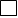 Okul/kurum içinde mecbur kalmadıkça yüzeylere dokunmayacağımı. Dokunulduğunda el antiseptiği kullanacağımıOkul/kurum içinde mecbur kalmadıkça yüzeylere dokunmayacağımı. Dokunulduğunda el antiseptiği kullanacağımıOkul/kurum içinde mecbur kalmadıkça yüzeylere dokunmayacağımı. Dokunulduğunda el antiseptiği kullanacağımıSalgın hastalık dönemi önlemlerine (sosyal mesafe kuralları, maske kullanımı vb.) uyacağımıSalgın hastalık dönemi önlemlerine (sosyal mesafe kuralları, maske kullanımı vb.) uyacağımıSalgın hastalık dönemi önlemlerine (sosyal mesafe kuralları, maske kullanımı vb.) uyacağımıMaskeli olarak okul/kuruma giriş yapacağımıMaskeli olarak okul/kuruma giriş yapacağımıMaskeli olarak okul/kuruma giriş yapacağımıOkul/ kuruma her girişte vücut sıcaklığınız ölçülmelidir. Bakanlık genelgesine uygun olarak 380 C ve üzeri ateşiniz tespit edildiğinde İşyerine girişiniz mümkün olmayacaktır. Yüksek ateş tespitiniz halinde, karantina odasında veya belirlenmiş benzeri bir alanda izolasyon sağlanarak derhal iletişimden sorumlu ekip görevlisi ile iletişime geçiniz.Okul/ kuruma her girişte vücut sıcaklığınız ölçülmelidir. Bakanlık genelgesine uygun olarak 380 C ve üzeri ateşiniz tespit edildiğinde İşyerine girişiniz mümkün olmayacaktır. Yüksek ateş tespitiniz halinde, karantina odasında veya belirlenmiş benzeri bir alanda izolasyon sağlanarak derhal iletişimden sorumlu ekip görevlisi ile iletişime geçiniz.Okul/ kuruma her girişte vücut sıcaklığınız ölçülmelidir. Bakanlık genelgesine uygun olarak 380 C ve üzeri ateşiniz tespit edildiğinde İşyerine girişiniz mümkün olmayacaktır. Yüksek ateş tespitiniz halinde, karantina odasında veya belirlenmiş benzeri bir alanda izolasyon sağlanarak derhal iletişimden sorumlu ekip görevlisi ile iletişime geçiniz.Okul/ kurum  içinde mümkün olduğu kadar kısa süre kalacağımıOkul/ kurum  içinde mümkün olduğu kadar kısa süre kalacağımıOkul/ kurum  içinde mümkün olduğu kadar kısa süre kalacağımıOkula mal ve hizmet sunmak için kullanılan aracın temizlik ve dezenfeksiyonunu yapmam gerektiğini,Okula mal ve hizmet sunmak için kullanılan aracın temizlik ve dezenfeksiyonunu yapmam gerektiğini,Okula mal ve hizmet sunmak için kullanılan aracın temizlik ve dezenfeksiyonunu yapmam gerektiğini,Tedarik aracım ile ilgili temizlik ve dezenfeksiyon kayıtlarını istenilmesi halinde vereceğimi,Tedarik aracım ile ilgili temizlik ve dezenfeksiyon kayıtlarını istenilmesi halinde vereceğimi,Tedarik aracım ile ilgili temizlik ve dezenfeksiyon kayıtlarını istenilmesi halinde vereceğimi,Son 14 gün içinde onaylanmış bir COVİD-19 hastasıyla temas kurdunuz mu?Son 14 gün içinde onaylanmış bir COVİD-19 hastasıyla temas kurdunuz mu?Son 14 gün içinde onaylanmış bir COVİD-19 hastasıyla temas kurdunuz mu?Son 14 gün içinde Yurt dışı seyahatinde bulundunuz mu? Evet ise  yazınız? ……………………………Son 14 gün içinde Yurt dışı seyahatinde bulundunuz mu? Evet ise  yazınız? ……………………………Son 14 gün içinde Yurt dışı seyahatinde bulundunuz mu? Evet ise  yazınız? ……………………………Son 14 gün içinde Yurt dışı seyahatinde bulundunuz mu? Evet ise  yazınız? ……………………………              Eğitim Kurumlarında Hijyen Şartlarının Geliştirilmesi ve Enfeksiyon Önleme Kontrol Kılavuzunda belirtilen Ziyaretçive Tedarikçi Taahhütnamesini okudum anladım. Alınan tedbirlere uyacağımı ve gerekli itinayı göstereceğimi taahhüt ederim.             ADI SOYADI : ………………………………….       İMZASI : ……………………TARİH:……/…./2022              Eğitim Kurumlarında Hijyen Şartlarının Geliştirilmesi ve Enfeksiyon Önleme Kontrol Kılavuzunda belirtilen Ziyaretçive Tedarikçi Taahhütnamesini okudum anladım. Alınan tedbirlere uyacağımı ve gerekli itinayı göstereceğimi taahhüt ederim.             ADI SOYADI : ………………………………….       İMZASI : ……………………TARİH:……/…./2022              Eğitim Kurumlarında Hijyen Şartlarının Geliştirilmesi ve Enfeksiyon Önleme Kontrol Kılavuzunda belirtilen Ziyaretçive Tedarikçi Taahhütnamesini okudum anladım. Alınan tedbirlere uyacağımı ve gerekli itinayı göstereceğimi taahhüt ederim.             ADI SOYADI : ………………………………….       İMZASI : ……………………TARİH:……/…./2022              Eğitim Kurumlarında Hijyen Şartlarının Geliştirilmesi ve Enfeksiyon Önleme Kontrol Kılavuzunda belirtilen Ziyaretçive Tedarikçi Taahhütnamesini okudum anladım. Alınan tedbirlere uyacağımı ve gerekli itinayı göstereceğimi taahhüt ederim.             ADI SOYADI : ………………………………….       İMZASI : ……………………TARİH:……/…./2022Hazırlayan    /     HEÖK SORUMLUSUOnaylayanOkul MüdürüM. DİDEM FİKİRCİ    FARUK LAL